CAMPUS DE CAMPO MOURÃODivisão de Extensão e Cultura - DEXCEDITAL Nº. 30/2019Processo Seletivo de Bolsistas de Extensão Universitária – PIBEX/FAA Divisão de Extensão e Cultura – DEXC, em conformidade com a Chamada 003/2019 – FUNDAÇÃO ARAUCÁRIA, com o Edital 005/2019 – PRÓ-REITORIA DEEXTENSÃO E CULTURA e em consonância com os critérios definidos pela Comissão Institucional de Extensão Universitária da UNESPAR, torna pública a realização de Processo Seletivo para concessão de bolsas de extensão universitária para estudantes dos cursos de graduação do Campus com vistas à participação no Programa Institucional de Bolsas de Extensão Universitária – PIBEX/FA, apresenta resultado do processo de seleção, conforme segue:- CLASSIFICAÇÃO: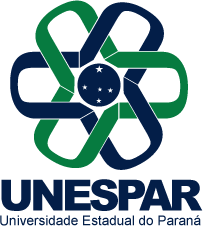 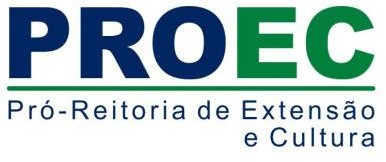 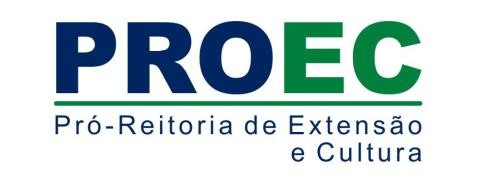 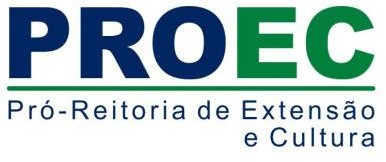 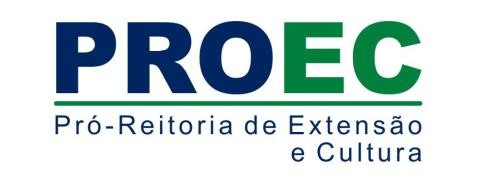 – DO RESULTADOOs candidatos têm 24 (vinte e quatro) horas para impetrar recurso sobre resultado, após a sua publicação.- DOS CASOS OMISSOSOs casos omissos neste edital serão resolvidos pela Divisão de Extensão e Cultura deste Campus ou, em instância recursal, pela Comissão Interna de Extensão e Cultura da UNESPAR.Campo Mourão, 07 de Outubro de 2019.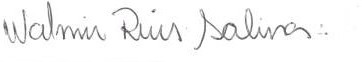 WALMIR RUIS SALINASChefe da Divisão de Extensão e CulturaCampus de Campo MourãoCAMPUS DE CAMPO MOURÃODivisão de Extensão e Cultura - DEXCProjeto/Programa/CoordenadorClassificaçãoPlanejamento, organização e realização de ações e atividades do curso de administração.Coord. Adalberto Dias de Souza- Lilian Bianca dos Santos Alessio (desclassificada por não comprovação do item 2, linha “e’ do edital 29/2019 DEXC